Colegio San Manuel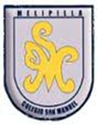  Asignatura: Religión			Profesor: Caren Díaz S			Curso: 2° año básico GUIA N° 3 DE APOYO AL HOGARObjetivo: Reconocerse como hijos y hermanos en Dios.Inicio: Cantan la canción “A Edificar la Iglesia”.Desarrollo: Ven la parábola “El buen samaritano” en el link:https://www.youtube.com/watch?v=bpkDItcmCl4*Actividad para dos semanas.Cierre: Desarrollan las actividades y pegan en el cuaderno de Religión.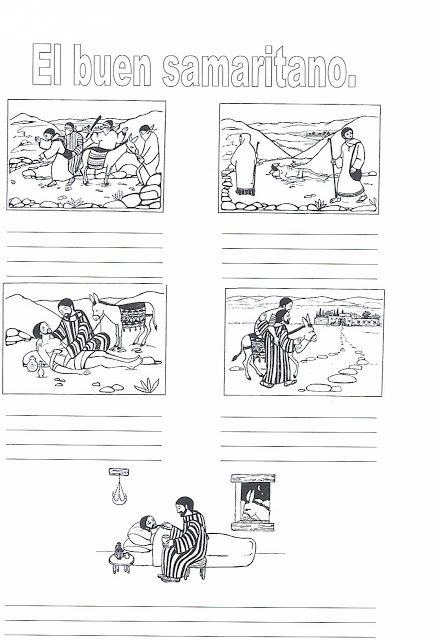 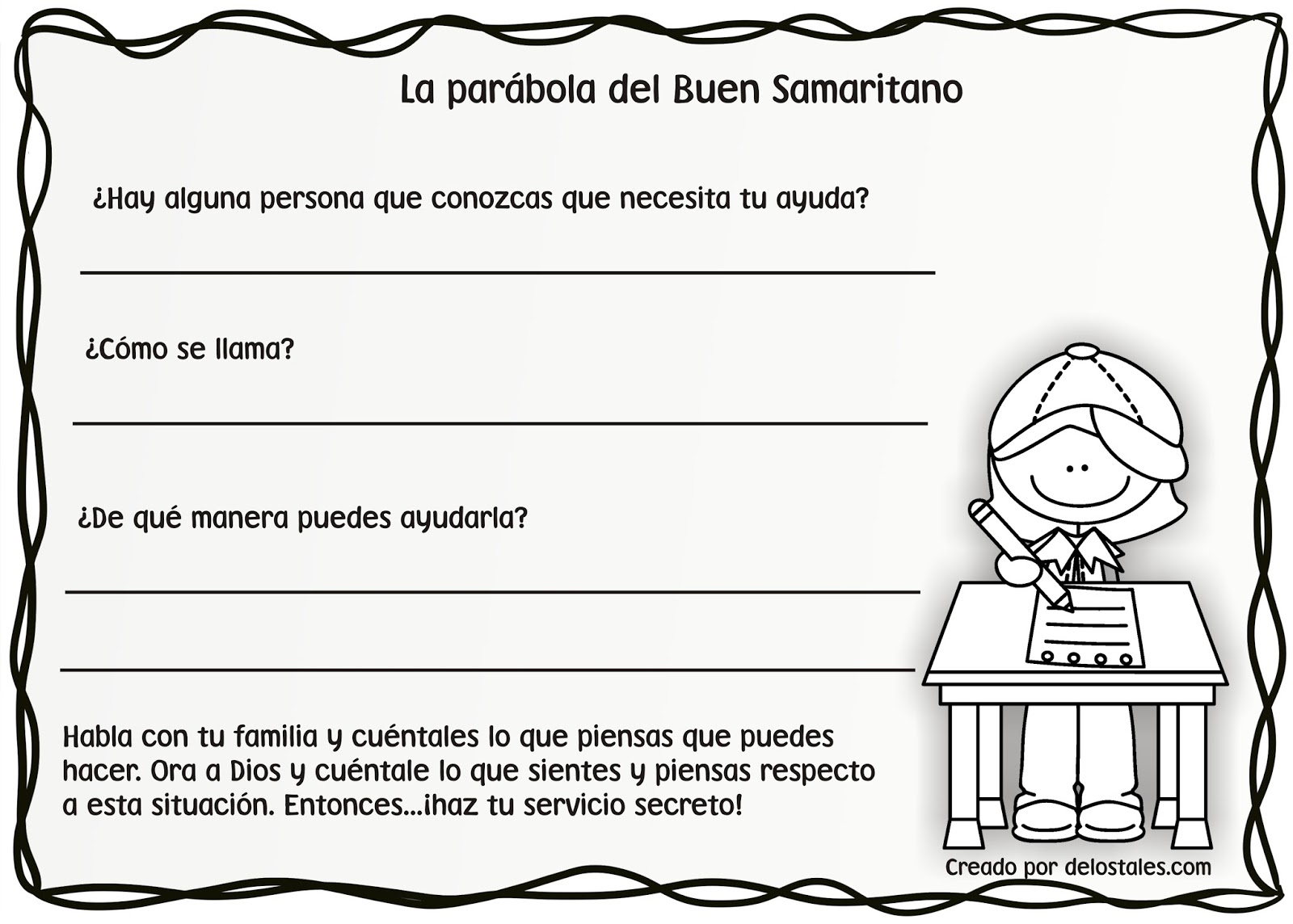 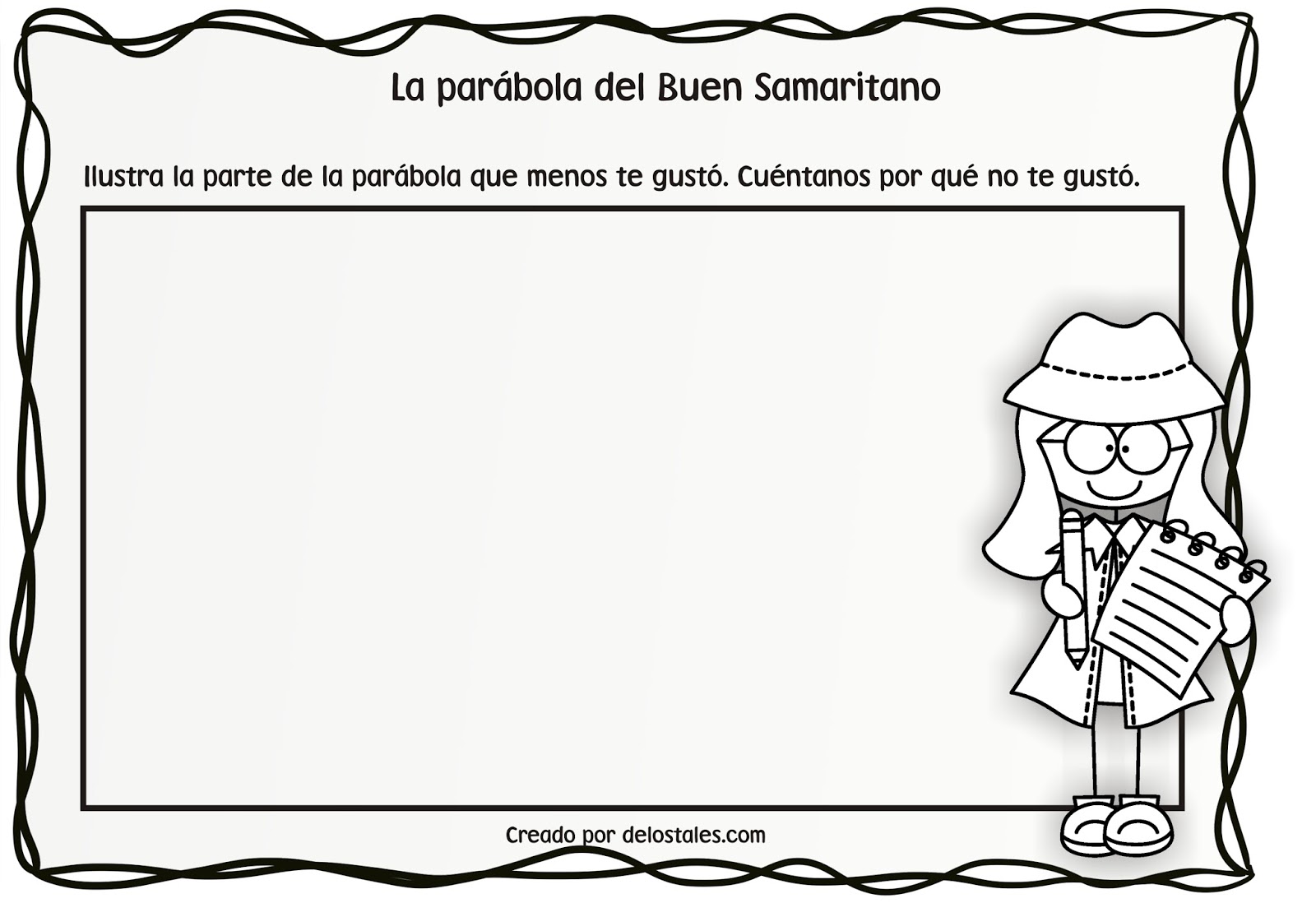 